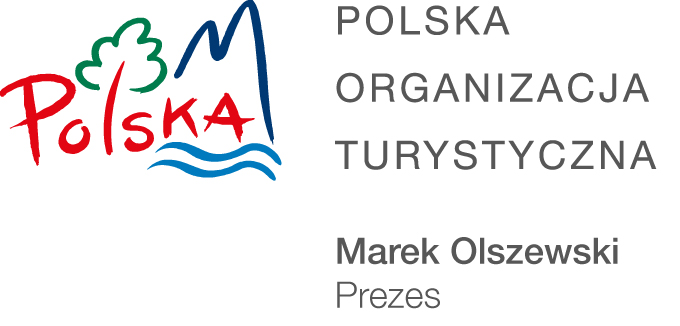 Załącznik nr 2 Zamawiający:Polska Organizacja Turystycznaul. Chałubińskiego 800 – 613 WarszawaOFERTANazwa i adres podmiotu składającego ofertę:..................................................................................................................................................................................................................................................................................................................................................................................................................NIP .........................................   REGON .................................................................Adres, na który Zamawiający powinien przesyłać ewentualną korespondencję:....................................................................................................................................Osoba wyznaczona do kontaktów z Zamawiającym: ....................................................................................................................................Numer telefonu:  ...............................................................................................e-mail .....................................................................................................................Odpowiadając na Zapytanie ofertowe na przeprowadzenie usług noclegowych i cateringowych oraz najem sal konferencyjnych niezbędnych do zorganizowania FORUM POT-ROT-LOT, odbywającego się w dniach 24-26 października 2022 r. w Łodzi, symbol postępowania 98/R/2022/ML, oferujemy wykonanie przedmiotu zamówienia za:Cena ofertowa netto ……………..........................................................PLN(Słownie: ............................................................................................................................ )Cena ofertowa brutto ……………..........................................................PLN(Słownie: ............................................................................................................................ )Informuję(-my), że na potrzeby realizacji zamówienia dysponujemy następującym obiektem hotelowym o standardzie nie mniejszym niż 3 gwiazdki:UWAGA! Najdalsza zaproponowana odległość nie może przekroczyć 2 500 metrów w linii prostej od dworca kolejowego PKP Łódź Fabryczna. Jeżeli Wykonawca zaproponuje odległość większą niż 2 500 metrów w linii prostej, jego oferta zostanie odrzucona, jako niespełniająca warunków udziału 
w postępowaniu.Oświadczam(-y), że:Zapoznaliśmy się z warunkami podanymi przez Zamawiającego 
w Zapytaniu ofertowym i nie wnosimy do nich żadnych zastrzeżeń.Uzyskaliśmy wszelkie niezbędne informacje do przygotowania oferty i wykonania zamówienia, a także akceptujemy istotne postanowienia umowy oraz termin realizacji przedmiotu zamówienia podany przez Zamawiającego.Posiadam(-y) kompetencje lub uprawnienia do prowadzenia określonej działalności zawodowej objętej przedmiotem zamówienia, jeżeli ustawy nakładają obowiązek posiadania takich uprawnień.Znajduję(-emy) się w sytuacji finansowej i ekonomicznej zapewniającej prawidłowe 
i terminowe wykonanie zamówienia.Wypełniłem(-liśmy) obowiązki informacyjne przewidziane w art. 13 lub art. 14 RODO wobec osób fizycznych, od których dane osobowe bezpośrednio lub pośrednio pozyskałem w celu ubiegania się o udzielenie zamówienia publicznego w niniejszym postępowaniu.W przypadku udzielenia nam zamówienia zobowiązujemy się do zawarcia umowy 
w miejscu i terminie wskazanym przez Zamawiającego..........................., dn. ........................	              		 ………….....................................      (podpis uprawnionego 							                  przedstawiciela Wykonawcy)L.p.Nazwa obiektuAdres
(ulica, nr budynku)Adres
(kod pocztowy, miasto)1.………………………………………………………